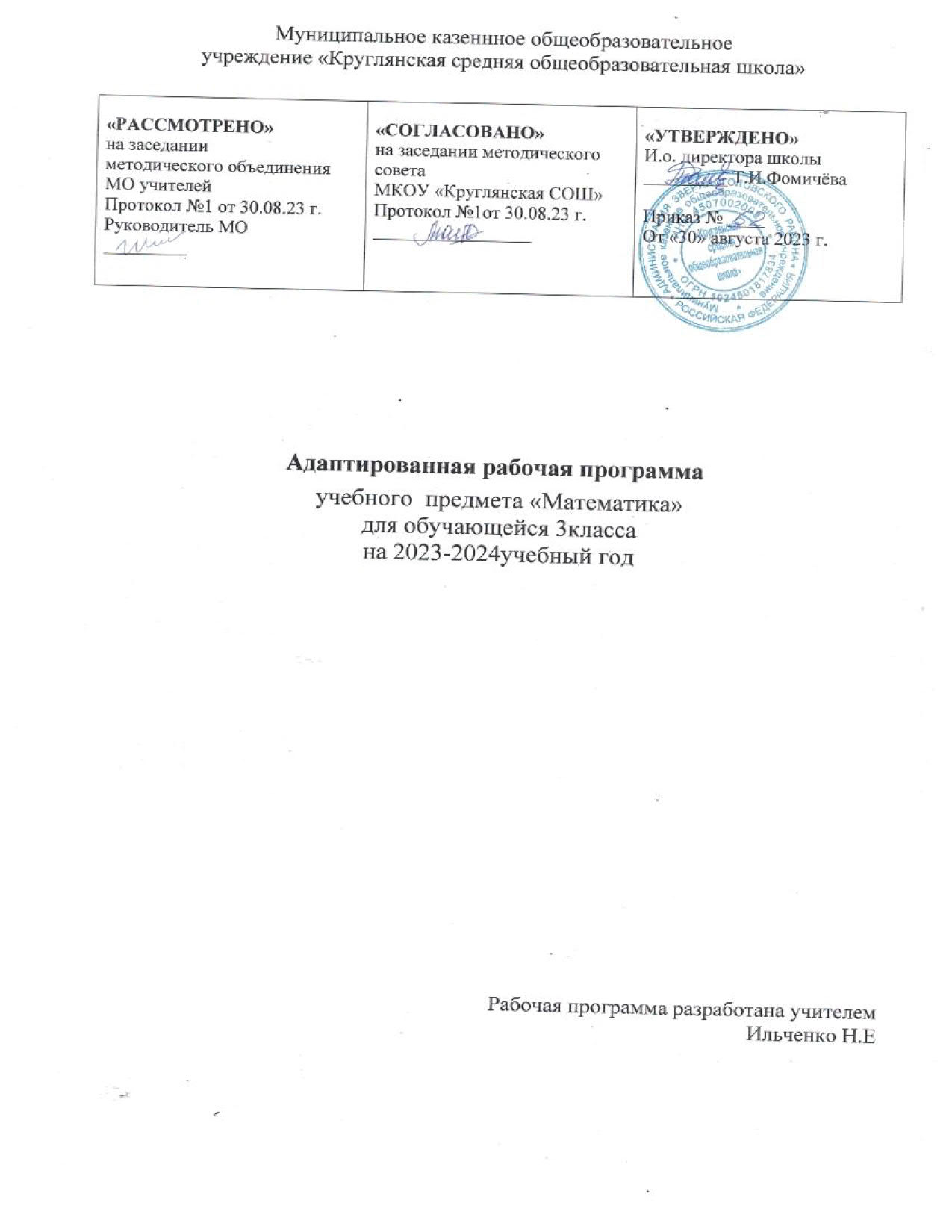 Муниципальное казеннное общеобразовательное учреждение «Круглянская средняя общеобразовательная школа»Адаптированная рабочая программаучебного  предмета «Математика»для обучающейся 3класса  на 2023-2024учебный годРабочая программа разработана учителемИльченко Н.Е                             Пояснительная запискаРабочая  программа  по математике  для 3 класса  составлена на основе следующих нормативных документов: 	-Федерального государственного образовательного стандарта образования обучающихся с умственной отсталостью (интеллектуальными нарушениями)  (Приказ Министерства образования и науки РФ  от 19.12.2014г. № 1599 «Об утверждении федерального государственного образовательного стандарта образования обучающихся с умственной отсталостью (интеллектуальными нарушениями).-Примерной адаптированной основной общеобразовательной программы образования обучающихся с умственной отсталостью (интеллектуальными  (одобрена решением федерального учебно-методического объединения по общему образованию (протокол  от 22 декабря  2015 г. № 4/15)-Федерального перечня учебников, утвержденного приказом Министерства просвещения Российской Федерации от 20.05.2020г. № 254 (в ред. приказа Министерства просвещения Российской Федерации от 23.12.2020г. № 766).Для реализации данной программы используется учебник под редакцией АлышевойТ. В. Учебник «Математика» 3 класс (1 и 2 часть), Москва, «Просвещение», 2020г.Рабочая программа  рассчитана на 4 часа в неделю, 136 часов в год.Целью математики  в 3 классе служит повышение уровня общего развития обучающихся.Задачи обучения математике в 3 классе:Образовательные задачи:формировать доступные  обучающимся математические знания и умения, практически применять их в повседневной жизни, при изучении других учебных предметов;подготовить  обучающихся к овладению трудовыми знаниями и навыками. Развивающие задачи:развивать обучающихся средствами данного учебного предмета, корректировать  недостатки  развития познавательной деятельности и личностные качества с учётом индивидуальных возможностей каждого ученика на различных этапах обучения. Воспитательные задачи:воспитывать у школьников целеустремлённость, трудолюбие, самостоятельность, терпеливость, навыки  контроля и самоконтроля, аккуратность;воспитывать интерес к учебе, предмету;воспитывать самостоятельность.Основные направления коррекционной работы:1. Развитие зрительного восприятия и узнавания.2. Развитие пространственных представлений и ориентации.3. Развитие основных мыслительных операций.4. Развитие наглядно-образного и словесно-логического мышления.5. Коррекция нарушений эмоционально-личностной сферы.6. Обогащение словаря.7. Коррекция индивидуальных пробелов в знаниях, умениях, навыках.Содержание тем учебного курса. Объём и содержание программы направлено на освоение обучающимися знаний, умений и навыков на базовом уровне, что соответствует Образовательной программе школы. Программа построена с учётом особенностей познавательной деятельности детей. Математический материал в третьем классе представлен основными нижеперечисленными разделами математики. Распределение математического материала представлено концентрически с учётом познавательных и возрастных возможностей обучающихся. Повторение изученного материала сочетается с постоянной пропедевтикой новых знаний.Содержание тем учебного курса.Курс предусматривает изучение следующих разделов:1. Нумерация.2. Единицы измерения величин, их соотношения.3. Арифметические действия.4. Арифметические задачи.5. Геометрический материал.6.Повторение пройденного за год.В каждом разделе предусмотрено решение текстовых арифметических задач.Нумерация.Нумерация чисел в пределах 100.Получение и запись круглых десятков. Счет десятками до 100. Запись круглых десятков. Получение полных двузначных чисел из десятков и единиц. Умение откладывать число в пределах 100 на счётах.Числовой ряд 1-100. Счёт в пределах 100 (количественный и порядковый). Присчитывание, отсчитывание по единице, разными числовыми группами по 2, по 5, по 3, по 4 (в прямой и обратной последовательности). Сравнение чисел: сравнение чисел, стоящих рядом в числовом ряду, сравнение чисел по количеству десятков и единиц. Увеличение, уменьшение чисел на несколько десятков, единиц. Числа четные и нечётные.Единицы измерения и их соотношения.Монета 50к., бумажные купюры достоинством 50р., 100р. Замена нескольких бумажных купюр по 50р., 10р. (монет по 50к., 10к.)  одной купюрой 50р., 100р. (монеты 50к.) по 10р., 5р. (по 10к., 5к.).    Соотношение:1р. = 100к.Единица измерения длины: метр. Обозначение 1м.  Соотношение 1м=10дм, 1м = 100см.Единица измерения массы: килограмм. Обозначение: 1кг.Единица измерения ёмкости: литр. Обозначение 1л.Единицы измерения времени: минута, год. Обозначение: 1мин, 1год.Соотношение 1ч = 60мин, 1сут. = 24ч, 1мес. = 28,29,30,31сут., 1год = 12мес.Отрывной календарь и табель календарь. Порядок месяцев, их названия.Чтение и запись чисел, выраженных одной единицей измерения. Сравнение записей, полученных при счёте и измерении.Определение времени по часам с точностью до получаса, четверти часа, до 5 мин (10ч 45мин и без 15мин 11ч).Арифметические действия.Называние компонентов и результатов сложения и вычитания  (в речи учителя). Сложение и вычитание чисел в пределах 20 с переходом через десяток. Сложение и вычитание чисел в пределах 100 без перехода через разряд (60+30, 60+7, 60+17, 65+1, 61+7, 61+27, 61+9, 61+29,92+8,61+39 и соответствующие случаи вычитания). Нуль в качестве компонента сложения и вычитания, нуль в результате вычитания.Умножение как сложение нескольких одинаковых слагаемых. Знак умножения «X». Замена сложения одинаковых слагаемых  умножением, замена умножения сложением. Запись и чтение действия умножения. Деление на две равные части, или пополам. Деление предметных совокупностей на 2, 3, 4, 5 равных частей (поровну), запись деления предметных совокупностей на равные части арифметическим действием деления. Знак деления« : ».  Чтение действия деления.Таблица умножения числа на 2. Называние компонентов и результата умножения (в речи учителя).Таблица деления числа на 2. Называние компонентов и результатов деления (в речи учителя).  Взаимосвязь действий умножения и деления.Таблица умножения чисел на 3, 4, 5 и деления на 3, 4, 5 равных частей в пределах 20. Переместительное свойство умножения. Взаимосвязь таблиц умножения и деления.Увеличение (уменьшение) числа в несколько раз.Скобки. Действия I и II  ступеней. Порядок выполнения действий в примерах без скобок и со скобками.Арифметические задачи.Простые арифметические задачи на нахождение произведения, частного (деление на равные части); увеличение в несколько раз, уменьшение в несколько раз.Вычисление стоимости на основе зависимости между ценой, количеством и стоимостью.Составные арифметические задачи в два действия, составление из ранее решаемых простых задач.Геометрический материал.Построение отрезка больше (меньше) данного, равного данному. Пересечение линий (отрезка), точка пересечения. Обозначение точки пересечения буквой.Окружность, круг. Циркуль. Центр и радиус. Построение окружности с помощью циркуля. Обозначение центра окружности буквой О. Дуга как часть окружности.Многоугольник. Вершина, стороны, углы многоугольника. Название многоугольника в зависимости от количества углов. Изменение сторон, вычерчивание по данным вершинам. Четырехугольник.Прямоугольник (квадрат). Противоположные стороны. Свойства сторон углов.Измерение  (в литрах) ёмкости банки, кастрюли, ведра и др.Работа с календарём. Год, месяц, день недели. Определение дней недели, соответствующих праздничным датам, дням рождения (своего, родителей, друзей).Электронные часы. Определение времени с помощью электронных часов. Чтение и запись телефонных номеров. Звонок родителям, другу.Метровая линейка. Математика является наиболее важным предметом для развития и коррекции познавательной деятельности обучающихся с ограниченными возможностями здоровья. Требования к результатам освоения учебного предмета «Математика» в 3 классе.Личностные результаты: осознание себя как ученика, формирование интереса (мотивации) к учению; формирование положительного отношения к мнению учителя, сверстников; способность к элементарной самооценке на основе наблюдения за собственной речью; максимальное общее развитие средствами данного учебного предмета.Базовые учебные действия:Регулятивные:входить и выходить из учебного помещения со звонком;ориентироваться в пространстве класса (зала, учебного помещения);адекватно использовать ритуалы школьного поведения (поднимать руку, вставать и выходить из-за парты и т. д.);работать с учебными принадлежностями и организовывать рабочее место под руководством учителя;корректировать выполнение задания в соответствии с планом под руководством учителя;принимать цели и произвольно включаться в деятельность, следовать предложенному плану и работать в общем темпе;активно участвовать в деятельности, контролировать и оценивать свои    действия и действия одноклассников.Познавательные:выделять существенные, общие и отличительные свойства предметов;ориентироваться в учебнике, на листе бумаги и у доски под руководством учителя;уметь слушать и отвечать на простые вопросы учителя;называть, характеризовать предметы по их основным свойствам (цвету, форме, размеру, материалу); находить общее и различие с помощью учителя;плавно читать по слогам слова, предложения, короткие тексты заданий, задач из учебников;использовать знако-символические средства с помощью учителя;узнавать и различать геометрические фигуры;выполнять сложение и вычитание чисел в пределах 20 без перехода, с переходом через десяток, с числами, полученными при счете и измерении одной мерой;решать простые и составные арифметические задачи и конкретизировать с помощью предметов или их заместителей и кратко записывать содержание задачи;узнавать, называть,   чертить отрезки, углы - прямой, тупой, острый - на нелинованной бумаге;чертить прямоугольник, квадрат на бумаге в клетку.Коммуникативные:вступать в контакт и работать в коллективе(учитель – ученик, ученик – ученик, ученик – класс, учитель- класс);обращаться за помощью и принимать помощь;слушать и понимать инструкцию к учебному заданию в разных видах деятельности и быту;участвовать в диалоге на уроке в жизненных ситуациях;оформлять свои мысли в устной речи;соблюдать простейшие нормы речевого этикета: здороваться, прощаться;слушать и понимать речь других;договариваться и изменять свое поведение в соответствии с объективным мнением большинства в конфликтных или иных ситуациях взаимодействия с окружающими;доброжелательно относиться, сопереживать, конструктивно взаимодействовать с людьми.Предметные результаты:Обучающиеся должны усвоить следующие базовые представления:о круглых десятках в пределах 100;о получении двузначных чисел из десятков и единиц;о разложении полных двузначных чисел на десятки и единицы;о счете в пределах 100 разрядными единицами и равными числовыми группами в прямой и обратной последовательности;о счёте количественном и порядковом;об увеличении и уменьшении числа на несколько десятков и единиц;о чётных и нечётных числах;об однозначных и двузначных числах;о единицах измерения стоимости, длины, массы, времени, ёмкости; о соотношениях единиц измерения стоимости, длины, времени;о действиях умножения и деления на равные части, об их связи и взаимообратности;о переместительном свойстве умножения;о порядке действия I и II  ступени;о названиях компонентов и результатов действий сложения и вычитания, а также умножения и деления;о центре и радиусе окружности (круга);о многоугольнике и названии его элементов;о прямоугольнике (квадрате) и свойствах его сторон и углов, о новом названии сторон в прямоугольнике: противоположные.Обучающиеся должны уметь:2-й минимально достижимый уровень:называть, записывать круглые десятки, считать круглыми десятками в пределах 100 в прямой и обратной последовательности;получать двузначные числа из десятков и единиц; называть, записывать, откладывать их на счётах; раскладывать двузначные числа на десятки и единицы (возможна помощь учителя);считать в прямой и обратной последовательности единицами (с помощью учителя);сравнивать числа в пределах 100;пользоваться единицами измерения стоимости (рубль, копейка), длины (метр), массы (килограмм), времени (минута, час, сутки, месяц, год), ёмкости (литр) и соотношением известных мер (возможна помощь учителя и использование таблицы соотношения единиц измерения величин);определять время по часам с точностью до получаса;пользоваться календарем для установления количества суток в месяце, месяцев в году;решать примеры на сложение и вычитание в пределах 20 без перехода через десяток;складывать и вычитать числа в пределах 100 без перехода через разряд (с опорой на дидактический материал);пользоваться таблицами умножения и деления чисел на 2, 3, 4, 5 в пределах 20 для решения примеров на соответствующие действия;решать простые арифметические задачи на нахождение произведения, на деление на равные части, на увеличение и уменьшение числа в несколько раз, на вычисление стоимости по цене и количеству (с опорой на наглядность);показывать окружность, круг, дугу, центр, радиус, называть их (можно с помощью учителя);чертить окружность заданного радиуса;чертить многоугольник по точкам (вершинам); измерять стороны многоугольника.Календарно-тематическое планирование по математике. 3 класс.«РАССМОТРЕНО» на заседании                                   методического объединения         МО учителей           Протокол №1 от 30.08.23 г.                                                              Руководитель МО                                                                             _________                                                             «СОГЛАСОВАНО»            на заседании методического советаМКОУ «Круглянская СОШ»Протокол №1от 30.08.23 г._________________«УТВЕРЖДЕНО»И.о. директора школы_________ Т.И.ФомичёваПриказ № ____От «30» августа 2023 г.№Название темы.Кол-вочас.ДатаДата№Название темы.Кол-вочас.Планфакт1Нумерация (повторение). Числовой ряд в пределах 20. Получение следующего и предыдущего чисел.12-4Сложение и вычитание в пределах  20 на основе десятичного состава чисел.35-6Простые арифметические задачи, содержащие отношения «больше на...», «меньше на…».2    7-9Решение задач, содержащих отношения «больше на, меньше на»310-12Линии: прямая, кривая, луч, отрезок; их узнавание, называние, дифференциация Построение прямых линий через одну точку. Сравнение чисел, полученных при измерении длины одной мерой313-15Величины (стоимость, длина, масса, емкость, время), единицы измерения величин (меры). Сравнение чисел, полученных при измерении длины одной мерой. Сравнение длины отрезков316-17Сложение и вычитание чисел, полученных при измерении величин одной мерой.218Сравнение длины отрезков с 1 дм. Решение, составление простых арифметических задач на нахождение разности (остатка) (с числами, полученными при измерении величин).119Контрольная работа по теме «Нумерация» (входная).120Работа над ошибками. Пересечение линий (прямых, кривых). Пересекающиеся и непересекающиеся линии: распознавание, моделирование взаимного положения двух прямых, кривых линий.121-22Сложение и вычитание двузначного числа с однозначным (13 + 2; 2 + 13; 13 – 2; 18 + 2; 20 - 2).223-24Вычитание двузначных чисел (16 – 12; 20 – 12).225-26Нуль как результат вычитания и сложения 227Точка пересечения линий.128-31Сложение однозначных чисел с переходом через десяток.432-34Таблица сложения на основе состава двузначных чисел (11-18) из двух однозначных чисел.335Присчитывание по 2,3,4,5,6 в пределах 20. Решение простых задач.136Углы. Построение прямого угла.137-39Вычитание однозначных чисел из двузначных чисел.340Составление и решение простых арифметических задач на нахождение суммы и остатка.141-42 Треугольники.  Построение треугольника по заданным точкам..243Сложение и вычитание с переходом через десяток(все случаи)144-45Углы. Построение прямого угла .Порядок действий в примерах со скобками.246-47 Меры времени-год, месяц. Порядок действий в примерах со скобками.248-49 Решение простых арифметических задач с мерами времени.250Четырёхугольники. Построение четырёхугольника по заданным вершинам 151Умножение чисел (знакомство).152Замена сложения умножением.153Контрольная работа по теме «Сложение и вычитание  чисел второго десятка».154-55Работа над ошибками.  Составление таблицы умножения числа 2.256Знакомство с делением на равные части. Знак деления «:».157Деление на 2,3,4 равные части.158-59Составление таблицы деления на 2.260-61Деление чисел, полученных при измерении величин.262-63Многоугольники.264-65Название компонентов и результата деления.266-67Составление таблицы умножения числа 3..268-69Взаимосвязь табличных случаев умножения и деления.270-71Выполнение табличных случаев умножения числа 3.272-73Умножение чисел, полученных при измерении величин274-75Составление таблицы деления с числом 3.276-77 Выполнение табличных случаев умножения и деления с числом 3.278Составление и решение простых арифметических задач на деление.179-80Составление таблицы умножения числа 4.281-82 Выполнение табличных случаев умножения числа 4.283-84Составление таблицы деления на 4.285-86Выполнение табличных случаев деления чисел на 4.287-88Взаимосвязь табличных случаев умножения числа 4 и деления на 4.289-90Составление таблиц умножения чисел 5 и 6.291 Выполнение табличных случаев умножения чисел 5 и 6.192 Выполнение табличных случаев умножения чисел 5 и 6.193Составление таблиц деления на 5 и 6.194Выполнение табличных случаев деления чисел на 5 и 6.1   95Взаимосвязь  умножения и деления.196Контрольная работа по теме «Умножение  чисел». 197Работа над ошибками. Последовательность месяцев в году.198Переместительное свойство умножения.199Переместительное свойство умножения.1100Составные арифметические задачи в 2действия.1101Составление составных арифметических задач  в 2 действия по предложенному сюжету, рисунку.1102Шар, круг, окружность.1103 Образование круглых десятков в пределах 100, их запись и название.1104Образование круглых десятков в пределах 100, их запись и название1105Сравнение и упорядочение круглых десятков.1106 Сложение и вычитание круглых десятков и числа 10 (30+10; 40-10).2107Контрольная работа по теме «Нумерация. Круглые десятки».1108Работа над ошибками. Меры стоимости. Соотношение 1р.=100к.1109-110Получение двузначных чисел в пределах 100 из десятков и единиц.2111-112Разложение двузначных чисел на  десятки и единицы.2113Числовой ряд в пределах 100. Получение предыдущего и следующего числа.1114Числовой ряд в пределах 100. Получение предыдущего и следующего числа.1115Разряды: единицы, десятки, сотни. Разрядная таблица.1116Сравнение чисел в пределах 100.1117Сложение и вычитание чисел в пределах 100, на основе десятичного состава чисел.1118Мера длины-метр.1119Контрольная работа по теме «Нумерация. Числа 21-100».1120Работа над ошибками.  Сложение и вычитание (в пределах100см) чисел, полученных при измерении длины.1121Меры времени: час, сутки, год.1122Календарь. Определение по календарю количества суток в каждом месяце года.1123Сложение и вычитание круглых десятков: 30+20; 50-20.1124Сложение и вычитание круглых десятков (все случаи).1125Сложение и вычитание круглых десятков,полученных при измерении стоимости. Решение задач.1126Сложение и вычитание двузначных и      однозначных чисел в пределах 100 без перехода через десяток вида: 34+2;2+34.1127 Увеличение и уменьшение на несколько единиц чисел в  пределах100.Решение задач.1128Сложение и вычитание чисел, полученных при измерении величин. Нахождение значения числового выражения в 2 действия без скобок.1129Сложение и вычитание  чисел в пределах 100 с нулём.  1130 Центр, радиус окружности и круга.1131Сложение и вычитание двузначных чисел и круглых десятков в пределах 100 (34+20; 34-20) .1132Увеличение и уменьшение на несколько  десятков, чисел в  пределах100. Решение задач.1133Сложение  двузначных чисел вида:34+23; 25+41.1134Контрольная работа по теме «Нумерация чисел в пределах 100».1135Работа над ошибками.  Вычитание двузначных чисел вида:45-31; 54-23. Решение задач.1136Вычитание двузначных чисел вида:35-35; 35-32.1137Нахождение значений числовых выражений изученных видов. Решение задач.1138Закрепление. Построение окружностей по заданному радиусу.1139Чтение и запись чисел, полученных при измерении длины двумя мерами.1140Чтение и запись чисел, полученных при измерении стоимости двумя мерами.1141Сложение двузначного числа с однозначным числомвида: 27+3.1142Контрольная работа по теме «Сложение и вычитание в пределах 100».1143Работа над ошибками. Сложение двузначного числа с однозначным числом вида: 96+4.1144Сложение  двузначных чисел вида: 34+26; 28+42.1145Повторение порядка действий в примерах без  скобок.1146Сложение  двузначных чисел вида:68+32.Повторение порядка действий в примерах со скобками.1147 Приём вычитания однозначных  чисел из круглых десятков вида: 30-4.1148Приём вычитания двузначных  чисел из круглых десятков вида: 50-23.1149Приём вычитания однозначных  чисел из 100 вида: 100-3.1150 Приём вычитания двузначных  чисел из 100 вида: 100-24.1151Контрольная работа по теме « Сложение и вычитание однозначных и двузначных чисел».1152Работа над ошибками. Меры времени- сутки. Соотношение 1сут.=24 ч.1153Закрепление изученных приёмов вычитания. Решение задач.1154Знакомство с мерой времени- минутой. Соотношение 1ч=60 мин.1155Чтение и запись чисел, полученных при измерении времени двумя мерами. Определение времени по часам.1156Табличное умножение  чисел 2,3,4,5 в пределах 20.1157Табличное  деление чисел на 2,3,4,5 (на равные частив пределах 20).1158Взаимосвязь умножения и деления.1159 Знакомство с делением по содержанию. Деление предметных совокупностей на 2, 3, 4, 5.1160Простые арифметические задачи, раскрывающие смысл деления по содержанию.1161Простые арифметические задачи, раскрывающие смысл деления по содержанию.1162Дифференциация  двух видов деления (на равные части и по содержанию).1163Порядок действий в числовых выражениях без  скобок, содержащих умножение и деление.1164Нахождение значения  числового выражения в два арифметических действия.1165Нахождение значения числового выражения в два арифметических действия. Решение задач.2166Контрольная работа (итоговая).1167Работа над ошибками. Сложение  однозначных и двузначных чисел  с круглыми десятками и вычитание  их из круглых десятков1168 Сравнение однозначных и двузначных чисел. Сложение и вычитание круглых десятков.1169 Решение простых  и составных арифметических задач  изученных видов. Сложение и вычитание однозначных  и двузначных чисел с нулём1170 Повторение изученных единиц измерений.1